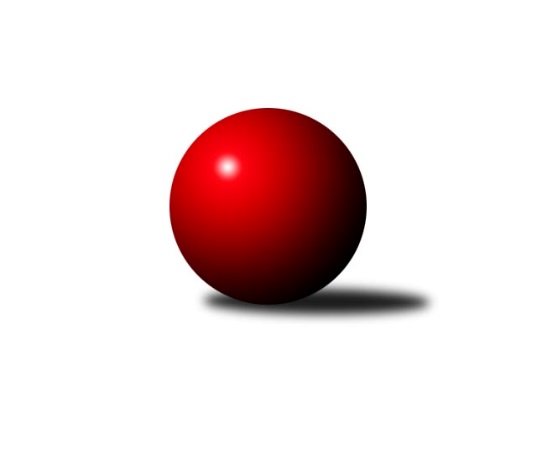 Č.8Ročník 2015/2016	14.11.2015Nejlepšího výkonu v tomto kole: 3427 dosáhlo družstvo: Spartak Rokytnice nad Jizerou3.KLM B 2015/2016Výsledky 8. kolaSouhrnný přehled výsledků:TJ Sparta Kutná Hora	- TJ Sokol Benešov 	8:0	3293:3165	15.5:8.5	14.11.Spartak Rokytnice nad Jizerou	- TJ Tesla Pardubice 	7:1	3427:3405	13.0:11.0	14.11.TJ Sokol Tehovec 	- KK Kosmonosy 	3:5	3231:3289	10.5:13.5	14.11.SK Plaston Šluknov	- SK Žižkov Praha	5:3	3039:2953	12.0:12.0	14.11.SKK Primátor Náchod 	- TJ Start Rychnov n. Kn.	6:2	3400:3345	14.0:10.0	14.11.TJ Narex Česká Lípa 	- TJ Lokomotiva Trutnov 	7:1	3040:2906	18.0:6.0	14.11.Tabulka družstev:	1.	KK Kosmonosy	8	8	0	0	53.0 : 11.0 	124.0 : 68.0 	 3347	16	2.	SKK Primátor Náchod	8	6	1	1	38.5 : 25.5 	99.5 : 92.5 	 3258	13	3.	TJ Narex Česká Lípa	8	6	0	2	42.5 : 21.5 	108.5 : 83.5 	 3219	12	4.	TJ Sokol Tehovec	8	5	0	3	38.5 : 25.5 	109.0 : 83.0 	 3284	10	5.	TJ Tesla Pardubice	8	4	0	4	27.0 : 37.0 	94.0 : 98.0 	 3265	8	6.	Spartak Rokytnice nad Jizerou	8	3	1	4	31.5 : 32.5 	89.0 : 103.0 	 3206	7	7.	TJ Start Rychnov n. Kn.	8	3	1	4	30.0 : 34.0 	102.5 : 89.5 	 3280	7	8.	TJ Sparta Kutná Hora	8	3	0	5	32.0 : 32.0 	90.0 : 102.0 	 3269	6	9.	TJ Sokol Benešov	8	3	0	5	25.0 : 39.0 	90.0 : 102.0 	 3214	6	10.	SK Žižkov Praha	8	2	1	5	23.0 : 41.0 	91.5 : 100.5 	 3209	5	11.	SK Plaston Šluknov	8	2	0	6	24.0 : 40.0 	77.5 : 114.5 	 3118	4	12.	TJ Lokomotiva Trutnov	8	1	0	7	19.0 : 45.0 	76.5 : 115.5 	 3175	2Podrobné výsledky kola:	 TJ Sparta Kutná Hora	3293	8:0	3165	TJ Sokol Benešov 	Dušan Hrčkulák	135 	 154 	 133 	143	565 	 2.5:1.5 	 538 	 135	122 	 152	129	Karel Drábek	Michal Hrčkulák	148 	 147 	 140 	130	565 	 3:1 	 544 	 152	131 	 134	127	Jaroslav Franěk	Jiří Barbora	137 	 150 	 131 	144	562 	 3:1 	 506 	 153	116 	 113	124	Miroslav Šostý	Vladimír Holý	129 	 134 	 122 	134	519 	 2:2 	 513 	 134	123 	 124	132	Dušan Dvořák	Petr Dus	126 	 140 	 131 	140	537 	 3:1 	 521 	 122	126 	 129	144	Tomáš Svoboda	Leoš Vobořil	143 	 125 	 142 	135	545 	 2:2 	 543 	 142	132 	 131	138	Ivan Janušrozhodčí: Nejlepšího výkonu v tomto utkání: 565 kuželek dosáhli: Dušan Hrčkulák, Michal Hrčkulák	 Spartak Rokytnice nad Jizerou	3427	7:1	3405	TJ Tesla Pardubice 	Petr Janouch	139 	 167 	 116 	133	555 	 2.5:1.5 	 559 	 139	160 	 131	129	Vít Veselý	Petr Mařas	155 	 137 	 118 	151	561 	 2:2 	 558 	 144	149 	 131	134	Ladislav Zemánek	Zdeněk st. Novotný st.	139 	 149 	 149 	150	587 	 3:1 	 564 	 156	135 	 144	129	Michal Šic	Jan Mařas	143 	 127 	 142 	152	564 	 3:1 	 546 	 132	148 	 138	128	Bedřich Šiška	Slavomír Trepera	157 	 128 	 152 	154	591 	 2.5:1.5 	 584 	 146	146 	 138	154	Martin Hubáček	Milan Valášek	156 	 138 	 128 	147	569 	 0:4 	 594 	 159	153 	 134	148	Michal Talackorozhodčí: Nejlepší výkon utkání: 594 - Michal Talacko	 TJ Sokol Tehovec 	3231	3:5	3289	KK Kosmonosy 	Jiří Šťastný	147 	 138 	 137 	131	553 	 4:0 	 506 	 132	135 	 118	121	Petr Novák	Jaroslav Procházka	151 	 130 	 154 	121	556 	 3:1 	 536 	 136	123 	 126	151	Tomáš Bajtalon	Jakub Šmidlík *1	141 	 118 	 119 	127	505 	 0.5:3.5 	 533 	 144	132 	 119	138	Věroslav Řípa	Martin Hrouda	132 	 135 	 109 	114	490 	 0:4 	 594 	 149	141 	 143	161	Pavel Říha	Petr Seidl	155 	 131 	 123 	141	550 	 1:3 	 563 	 135	141 	 145	142	Dušan Plocek	Petr Šmidlík	159 	 131 	 143 	144	577 	 2:2 	 557 	 128	141 	 151	137	Luboš Benešrozhodčí: střídání: *1 od 98. hodu Martin BílekNejlepší výkon utkání: 594 - Pavel Říha	 SK Plaston Šluknov	3039	5:3	2953	SK Žižkov Praha	Petr Vajnar	120 	 137 	 133 	126	516 	 3:1 	 488 	 125	120 	 125	118	Martin Beran	Václav Kořánek	118 	 120 	 148 	118	504 	 1:3 	 513 	 119	121 	 127	146	Jiří Zetek	Jan Sklenář	138 	 127 	 109 	115	489 	 2:2 	 482 	 107	118 	 124	133	Petr Veverka	Radek Marušák	120 	 128 	 124 	110	482 	 1:3 	 508 	 122	129 	 114	143	Zdeněk Slezák	Josef Rubanický	124 	 164 	 141 	140	569 	 4:0 	 443 	 108	104 	 122	109	Jindřich Valo *1	Petr Kohlíček	122 	 114 	 110 	133	479 	 1:3 	 519 	 110	129 	 133	147	Pavel Holubrozhodčí: střídání: *1 od 61. hodu Luboš KocmichNejlepší výkon utkání: 569 - Josef Rubanický	 SKK Primátor Náchod 	3400	6:2	3345	TJ Start Rychnov n. Kn.	Tomáš Adamů	155 	 108 	 136 	138	537 	 2:2 	 551 	 130	152 	 119	150	Vojtěch Šípek	Aleš Tichý	137 	 143 	 144 	154	578 	 2:2 	 556 	 144	118 	 146	148	Dalibor Ksandr	Tomáš Majer	152 	 160 	 154 	133	599 	 3:1 	 580 	 144	151 	 146	139	Jiří Brouček	Daniel Balcar	152 	 139 	 149 	118	558 	 3:1 	 535 	 145	121 	 140	129	Jaroslav Šmejda	Jan Adamů	135 	 135 	 141 	127	538 	 2:2 	 542 	 124	115 	 153	150	Jaroslav Kejzlar *1	Tomáš Jirout	150 	 153 	 144 	143	590 	 2:2 	 581 	 161	138 	 150	132	Martin Čihákrozhodčí: střídání: *1 od 61. hodu Jakub SeniuraNejlepší výkon utkání: 599 - Tomáš Majer	 TJ Narex Česká Lípa 	3040	7:1	2906	TJ Lokomotiva Trutnov 	Vladimír Ludvík	116 	 128 	 116 	137	497 	 3:1 	 459 	 114	95 	 130	120	Karel Kratochvíl	Jiří Ludvík	123 	 135 	 120 	108	486 	 2:2 	 481 	 118	109 	 126	128	Marek Plšek	Petr Steinz	126 	 136 	 125 	126	513 	 2:2 	 530 	 142	128 	 116	144	Miroslav Kužel	Marek Kyzivát	118 	 98 	 121 	118	455 	 3:1 	 453 	 113	108 	 115	117	Jaroslav Jeníček	Miroslav Malý	132 	 132 	 124 	148	536 	 4:0 	 495 	 126	125 	 119	125	David Ryzák	Martin Najman	125 	 150 	 130 	148	553 	 4:0 	 488 	 114	127 	 110	137	Michal Vlčekrozhodčí: Nejlepší výkon utkání: 553 - Martin NajmanPořadí jednotlivců:	jméno hráče	družstvo	celkem	plné	dorážka	chyby	poměr kuž.	Maximum	1.	Miroslav Kužel 	TJ Lokomotiva Trutnov 	579.20	373.1	206.1	2.5	5/6	(619)	2.	Martin Čihák 	TJ Start Rychnov n. Kn.	577.73	375.7	202.1	1.4	5/6	(641)	3.	Luboš Beneš 	KK Kosmonosy 	572.10	371.3	200.9	2.2	5/5	(626)	4.	Dušan Plocek 	KK Kosmonosy 	571.00	370.5	200.5	3.3	5/5	(638)	5.	Michal Hrčkulák 	TJ Sparta Kutná Hora	570.07	370.7	199.3	3.7	5/5	(631)	6.	Michal Talacko 	TJ Tesla Pardubice 	563.25	372.2	191.1	3.0	5/5	(600)	7.	Miroslav Malý 	TJ Narex Česká Lípa 	562.90	377.3	185.6	3.7	4/4	(604)	8.	Martin Hubáček 	TJ Tesla Pardubice 	562.31	381.6	180.8	5.5	4/5	(590)	9.	Jaroslav Procházka 	TJ Sokol Tehovec 	558.90	366.9	192.1	2.5	4/4	(608)	10.	Milan Vaněk 	TJ Tesla Pardubice 	558.44	369.1	189.3	4.2	4/5	(587)	11.	Jiří Vondráček 	KK Kosmonosy 	558.25	365.5	192.8	3.3	4/5	(613)	12.	Vladimír Ludvík 	TJ Narex Česká Lípa 	556.80	365.9	190.9	2.1	3/4	(591)	13.	Tomáš Bajtalon 	KK Kosmonosy 	555.00	370.2	184.9	2.4	5/5	(614)	14.	Tomáš Jirout 	SKK Primátor Náchod 	554.25	370.4	183.9	2.3	4/4	(592)	15.	Martin Kováčik 	SKK Primátor Náchod 	553.75	370.1	183.7	3.3	4/4	(592)	16.	Luboš Kocmich 	SK Žižkov Praha	551.75	358.3	193.5	2.8	4/5	(611)	17.	Jaroslav Kejzlar 	TJ Start Rychnov n. Kn.	551.00	359.3	191.7	2.1	5/6	(616)	18.	Petr Seidl 	TJ Sokol Tehovec 	551.00	379.0	172.0	7.6	4/4	(594)	19.	Vojtěch Šípek 	TJ Start Rychnov n. Kn.	550.94	367.4	183.5	4.2	6/6	(607)	20.	Petr Dus 	TJ Sparta Kutná Hora	550.63	367.4	183.3	4.2	4/5	(571)	21.	Petr Janouch 	Spartak Rokytnice nad Jizerou	550.33	367.3	183.0	5.1	3/3	(605)	22.	Petr Šmidlík 	TJ Sokol Tehovec 	548.65	359.6	189.1	3.2	4/4	(580)	23.	Tomáš Ryšavý 	TJ Lokomotiva Trutnov 	548.38	358.4	190.0	2.0	4/6	(617)	24.	Jan Adamů 	SKK Primátor Náchod 	548.31	360.9	187.4	4.9	4/4	(600)	25.	Vladimír Holý 	TJ Sparta Kutná Hora	547.80	361.6	186.2	3.8	5/5	(585)	26.	Jaroslav Franěk 	TJ Sokol Benešov 	546.80	369.2	177.6	3.2	5/6	(607)	27.	Jiří Zetek 	SK Žižkov Praha	546.70	367.5	179.2	3.0	5/5	(585)	28.	Petr Mařas 	Spartak Rokytnice nad Jizerou	546.67	370.2	176.4	2.9	3/3	(624)	29.	Stanislav Schuh 	SK Žižkov Praha	546.47	359.3	187.2	5.9	5/5	(583)	30.	Tomáš Majer 	SKK Primátor Náchod 	546.05	367.7	178.4	4.6	4/4	(599)	31.	Dušan Dvořák 	TJ Sokol Benešov 	545.00	368.9	176.1	5.3	4/6	(597)	32.	Věroslav Řípa 	KK Kosmonosy 	544.60	365.2	179.4	4.6	5/5	(571)	33.	Ivan Januš 	TJ Sokol Benešov 	544.53	361.4	183.1	4.1	5/6	(579)	34.	Jakub Šmidlík 	TJ Sokol Tehovec 	544.00	351.3	192.8	3.1	4/4	(558)	35.	Dalibor Ksandr 	TJ Start Rychnov n. Kn.	543.11	356.6	186.6	2.7	6/6	(574)	36.	Martin Hrouda 	TJ Sokol Tehovec 	543.08	363.0	180.1	5.3	3/4	(566)	37.	Martin Beran 	SK Žižkov Praha	542.07	362.5	179.5	4.6	5/5	(620)	38.	Dušan Hrčkulák 	TJ Sparta Kutná Hora	541.80	360.8	181.1	6.1	5/5	(594)	39.	Martin Najman 	TJ Narex Česká Lípa 	541.25	359.7	181.6	7.0	4/4	(579)	40.	Daniel Balcar 	SKK Primátor Náchod 	541.11	366.8	174.3	5.2	3/4	(571)	41.	Jiří Barbora 	TJ Sparta Kutná Hora	540.80	373.4	167.5	3.6	5/5	(597)	42.	Jiří Šťastný 	TJ Sokol Tehovec 	540.55	368.2	172.4	4.0	4/4	(579)	43.	Jiří Brouček 	TJ Start Rychnov n. Kn.	540.40	358.2	182.2	3.8	5/6	(580)	44.	Marek Plšek 	TJ Lokomotiva Trutnov 	536.06	362.1	174.0	4.6	6/6	(625)	45.	Milan Valášek 	Spartak Rokytnice nad Jizerou	534.89	357.4	177.5	4.7	3/3	(604)	46.	Petr Vajnar 	SK Plaston Šluknov	534.70	353.7	181.1	3.2	4/4	(572)	47.	Petr Kohlíček 	SK Plaston Šluknov	533.75	362.0	171.8	4.2	4/4	(559)	48.	Michal Šic 	TJ Tesla Pardubice 	533.10	362.2	170.9	6.0	5/5	(564)	49.	Karel Drábek 	TJ Sokol Benešov 	532.50	361.7	170.8	6.3	4/6	(572)	50.	Slavomír Trepera 	Spartak Rokytnice nad Jizerou	531.50	353.0	178.5	4.8	3/3	(596)	51.	Zdeněk st. Novotný  st.	Spartak Rokytnice nad Jizerou	531.50	361.4	170.1	7.0	3/3	(588)	52.	Bedřich Šiška 	TJ Tesla Pardubice 	531.10	355.0	176.1	5.1	5/5	(561)	53.	Petr Steinz 	TJ Narex Česká Lípa 	530.27	371.1	159.1	6.9	3/4	(546)	54.	Marek Kyzivát 	TJ Narex Česká Lípa 	530.20	355.5	174.7	5.6	4/4	(575)	55.	Josef Rubanický 	SK Plaston Šluknov	529.80	358.6	171.3	4.5	4/4	(569)	56.	Vít Veselý 	TJ Tesla Pardubice 	527.92	359.9	168.0	6.4	4/5	(559)	57.	Tomáš Adamů 	SKK Primátor Náchod 	525.06	347.7	177.4	3.1	4/4	(563)	58.	Michal Vlček 	TJ Lokomotiva Trutnov 	524.67	361.6	163.1	5.9	6/6	(593)	59.	Petr Veverka 	SK Žižkov Praha	523.79	351.3	172.5	6.8	4/5	(555)	60.	Radek Marušák 	SK Plaston Šluknov	519.33	356.5	162.9	4.7	3/4	(550)	61.	Jaroslav Šmejda 	TJ Start Rychnov n. Kn.	518.63	365.3	153.4	7.8	4/6	(544)	62.	Miroslav Šostý 	TJ Sokol Benešov 	517.33	355.2	162.2	5.9	6/6	(566)	63.	Jan Mařas 	Spartak Rokytnice nad Jizerou	510.94	360.3	150.6	9.7	3/3	(588)	64.	Jiří Ludvík 	TJ Narex Česká Lípa 	508.40	350.8	157.6	7.8	4/4	(520)	65.	František Tomík 	SK Plaston Šluknov	508.00	357.8	150.3	8.0	4/4	(535)	66.	Jaroslav Jeníček 	TJ Lokomotiva Trutnov 	506.00	343.9	162.1	5.6	6/6	(552)	67.	Jan Sklenář 	SK Plaston Šluknov	499.50	348.8	150.8	11.1	4/4	(516)	68.	Karel Kratochvíl 	TJ Lokomotiva Trutnov 	491.08	345.4	145.7	11.7	6/6	(560)		Petr Holý 	TJ Lokomotiva Trutnov 	588.00	401.0	187.0	1.0	1/6	(588)		Pavel Říha 	KK Kosmonosy 	582.89	376.4	206.4	2.9	3/5	(625)		Tomáš Jelínek 	TJ Sparta Kutná Hora	557.00	371.0	186.0	3.5	2/5	(569)		Radek Jung 	TJ Start Rychnov n. Kn.	554.17	365.3	188.8	2.8	3/6	(582)		Vladimír Matějka 	TJ Sokol Benešov 	552.17	369.0	183.2	1.8	3/6	(614)		Petr Červ 	TJ Sokol Benešov 	552.00	356.0	196.0	1.5	3/6	(579)		Jiří Franěk 	TJ Sokol Benešov 	552.00	361.0	191.0	4.0	1/6	(552)		Aleš Tichý 	SKK Primátor Náchod 	551.25	372.8	178.5	6.5	1/4	(578)		Tomáš Čožík 	TJ Sokol Benešov 	550.33	363.0	187.3	1.7	3/6	(573)		Martin Bílek 	TJ Sokol Tehovec 	547.00	380.0	167.0	7.0	1/4	(547)		Miloš Veigl 	TJ Lokomotiva Trutnov 	547.00	384.0	163.0	11.0	1/6	(547)		Leoš Vobořil 	TJ Sparta Kutná Hora	542.75	364.0	178.8	2.8	2/5	(574)		Tomáš Svoboda 	TJ Sokol Benešov 	542.00	366.3	175.7	5.0	3/6	(574)		Ladislav Zemánek 	TJ Tesla Pardubice 	541.56	368.7	172.9	5.9	3/5	(558)		David Ryzák 	TJ Lokomotiva Trutnov 	539.00	371.7	167.3	3.0	3/6	(580)		Jindřich Valo 	SK Žižkov Praha	529.33	356.3	173.0	5.3	3/5	(536)		Jan Koldan 	SK Plaston Šluknov	525.00	341.0	184.0	2.0	1/4	(537)		Petr Novák 	KK Kosmonosy 	524.89	353.4	171.4	4.6	3/5	(556)		Jaroslav Doškář 	KK Kosmonosy 	523.00	353.5	169.5	5.5	2/5	(531)		Pavel Holub 	SK Žižkov Praha	521.75	358.5	163.3	4.0	2/5	(533)		Jiří Slabý 	TJ Narex Česká Lípa 	518.00	334.0	184.0	4.0	1/4	(518)		Jaroslav Čermák 	TJ Sparta Kutná Hora	518.00	371.0	147.0	9.0	1/5	(518)		Zdeněk Slezák 	SK Žižkov Praha	516.67	356.7	160.0	5.3	3/5	(521)		Vojtěch Kosina 	TJ Sparta Kutná Hora	515.50	355.0	160.5	7.0	2/5	(526)		Jaroslav Havlíček 	TJ Sparta Kutná Hora	515.00	341.0	174.0	7.0	1/5	(515)		Antonín Šostý 	TJ Sokol Benešov 	512.00	347.0	165.0	0.0	1/6	(512)		Josef Zderadička 	SK Žižkov Praha	504.00	341.0	163.0	6.0	1/5	(504)		Karel Hašek 	TJ Sokol Benešov 	501.00	335.0	166.0	3.0	1/6	(501)		Václav Kořánek 	SK Plaston Šluknov	496.50	346.5	150.0	7.0	1/4	(504)Sportovně technické informace:Starty náhradníků:registrační číslo	jméno a příjmení 	datum startu 	družstvo	číslo startu16319	Daniel Balcar	14.11.2015	SKK Primátor Náchod 	8x1407	Petr Seidl	14.11.2015	TJ Sokol Tehovec 	8x12366	Jiří Brouček	14.11.2015	TJ Start Rychnov n. Kn.	6x1820	Petr Kohlíček	14.11.2015	SK Plaston Šluknov	8x22667	Jindřich Valo	14.11.2015	SK Žižkov Praha	6x10698	Tomáš Polášek	14.11.2015	TJ Lokomotiva Trutnov 	7x2557	Dušan Plocek	14.11.2015	KK Kosmonosy 	8x11734	Luboš Kocmich	14.11.2015	SK Žižkov Praha	6x
Hráči dopsaní na soupisku:registrační číslo	jméno a příjmení 	datum startu 	družstvo	Program dalšího kola:9. kolo21.11.2015	so	10:00	TJ Start Rychnov n. Kn. - TJ Sokol Tehovec 	21.11.2015	so	10:00	TJ Sokol Benešov  - SK Plaston Šluknov	21.11.2015	so	10:00	TJ Lokomotiva Trutnov  - TJ Sparta Kutná Hora	21.11.2015	so	13:30	KK Kosmonosy  - Spartak Rokytnice nad Jizerou	21.11.2015	so	13:30	SK Žižkov Praha - SKK Primátor Náchod 	21.11.2015	so	15:00	TJ Tesla Pardubice  - TJ Narex Česká Lípa 	Nejlepší šestka kola - absolutněNejlepší šestka kola - absolutněNejlepší šestka kola - absolutněNejlepší šestka kola - absolutněNejlepší šestka kola - dle průměru kuželenNejlepší šestka kola - dle průměru kuželenNejlepší šestka kola - dle průměru kuželenNejlepší šestka kola - dle průměru kuželenNejlepší šestka kola - dle průměru kuželenPočetJménoNázev týmuVýkonPočetJménoNázev týmuPrůměr (%)Výkon1xTomáš MajerNáchod5991xJosef RubanickýŠluknov111.755692xPavel ŘíhaKosmonosy5942xPavel ŘíhaKosmonosy109.985941xMichal TalackoPardubice5942xTomáš MajerNáchod109.285993xSlavomír TreperaSpartak Rokytni5911xMartin NajmanČ. Lípa108.615532xTomáš JiroutNáchod5902xTomáš JiroutNáchod107.645902xZdeněk st. Novotný st.Spartak Rokytni5873xPetr ŠmidlíkTehovec106.84577